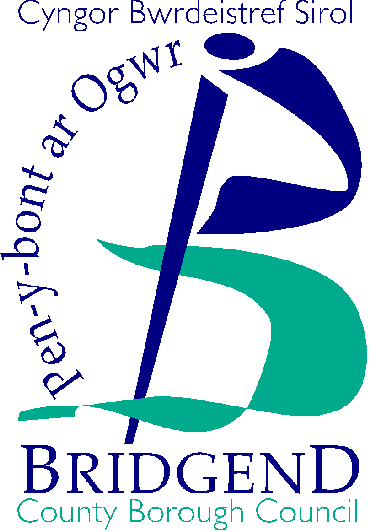 Rhestr Wirio’r Pecyn EnwebuMae’n rhaid cyflwyno’r papurau enwebu i’r Swyddog Canlyniadau yn y Swyddfeydd Dinesig, Stryd yr Angel, Pen-y-bont ar Ogwr, CF31 4WB rhwng 10am a 4pm ar unrhyw ddiwrnod gwaith rhwng Dydd Mercher, 11 Mawrth 2020 – Dydd Mercher, 18 Mawrth 2020: Rhaid i chi wneud apwyntiad drwy ffonio swyddfa’r etholiadau ar 01656 643296.Isod ceir rhestr wirio sydd wedi’i llunio i gynorthwyo ymgeiswyr sy’n sefyll mewn Etholiad Cyngor Bwrdeistref Sirol i baratoi ar gyfer cyflwyno eu henwebiad, a dylid ei darllen ochr yn ochr â Chanllawiau’r Comisiwn Etholiadol ar gyfer ymgeiswyr ac asiantau. (http://www.electoralcommission.org.uk/cymru/home)AMSERLEN ETHOLIADPAPUR ENWEBU: NODIADAU1.	Tynnir sylw ymgeiswyr ac etholwyr at y rheolau ynghylch llenwi papurau enwebu a darpariaethau eraill yn ymwneud â phapurau enwebu a gynhwysir yn Atodlen 2 y Rheolau Etholiadau Lleol (Plwyfi a Chymunedau) 2006.2.	Lle bo ymgeisydd yn cael ei adnabod gan ryw deitl, gellid ei ddisgrifio dan ei deitl fel pe bai'n gyfenw iddo.3.	Pan fydd ymgeisydd fel arfer yn defnyddio enw sy'n wahanol i unrhyw enw arall sydd ganddo, gall yr enw a ddefnyddir fel arfer hefyd ymddangos ar y papur enwebu, ond os yw hynny'n digwydd, yr enw a ddefnyddir fel arfer (yn hytrach nag unrhyw enw arall) fydd yn ymddangos ar y papur pleidleisio.4. Ond bydd y papur pleidleisio yn dangos yr enw arall os yw'r Swyddog Canlyniadau yn credu y gallai defnyddio'r enw a ddefnyddir fel arfer: a. fod yn debygol o gamarwain neu ddrysu etholwyr, neu b. bod yr enw a ddefnyddir fel arfer yn anweddus neu'n dramgwyddus.5.  Ni chaiff etholwyr: a. lofnodi mwy o bapurau enwebu nag a geir o lefydd gwag i'w llenwi yn yr ardal etholiadol lle y cynhelir yr etholiad, neu b. lofnodi papur enwebu ar gyfer mwy nag un ardal etholiadol yn yr un ward mewn plwyf neu gymuned a rennir yn wardiau.6.Yn y ffurflen hon, mae 'etholwr': a. yn golygu person y cofrestrwyd ei enw ar y gofrestr etholwyr llywodraeth leol ar gyfer yr ardal etholiadol dan sylw ar y diwrnod olaf ar gyfer cyhoeddi hysbysiad o etholiad, ac b. yn cynnwys person y dangosir ar y gofrestr ar y pryd hwnnw ei fod dan oedran pleidleisioos (a dim ond os) yr ymddengys o'r gofrestr y bydd wedi cyrraedd oedran pleidleisio ar y diwrnod a bennwyd ar gyfer yr etholiad7.	Fodd bynnag, ni chaiff person sydd â chofrestriad dienw yn y gofrestr o etholwyr llywodraeth leol enwebu ymgeisydd am etholiad.PAPUR ENWEBUDyddiad yr etholiad: Dydd Iau, 16 Ebrill 2020Rydym ni, y rhai sydd wedi llofnodi isod, fel etholwyr llywodraeth leol dros y Cyngor Tref / Cymuned dan sylw, drwy hyn yn enwebu’r unigolyn a nodir isod fel ymgeisydd yn yr etholiad dan sylw. CYDSYNIAD YMGEISYDD I’W ENWEBUDyddiad yr etholiad: Dydd Iau, 16 Ebrill 2020Yr wyf yn datgan fy mod yn gymwys ar ddiwrnod fy enwebu, ac os cynhelir pleidlais ar ddiwrnod yr etholiad, y byddaf yn gymwys i'm hethol yn rhinwedd y ffaith fy mod ar y diwrnod hwnnw neu'r dyddiad hynny'n ddinesydd cymwys o'r Gymanwlad, yn ddinesydd o Weriniaeth Iwerddon neu Aelod Wladwriaeth arall yn y Gymuned Ewropeaidd sydd wedi cyrraedd 18 mlwydd oes ac: (Llenwch pa bynnag un sy’n briodol – Gall ymgeisydd sy’n gymwys drwy fwy nag un o’r cymwysterau isod gwblhau pob un o’r rhai hynny a allai fod yn berthnasol)Yr wyf yn datgan hyd eithaf fy ngwybodaeth a'm cred nad wyf wedi fy ngwahardd rhag cael fy ethol oherwydd gwaharddiad a nodir yn Adran 80 o Ddeddf Llywodraeth Leol 1972 nac unrhyw benderfyniad a wnaed dan Adrannau 78A a 79 o Ddeddf Llywodraeth Leol 2000 (y mae copïau ohonynt wedi'u hargraffu dros y dudalen).Local Government Act 197280.	Disqualifications for election and holding office as member of local authority. (1)	Subject to the provisions of section 81 below, a person shall be disqualified for being elected or being a member of a local authority if he –   (a)	holds any paid office or employment (other than the office of chairman, vice-chairman, deputy chairman, presiding member or deputy presiding member or, in the case of a local authority which are operating executive arrangements which involve a leader and cabinet executive, the office of executive leader or member of the executive) appointments or elections to which are or may be made or confirmed by the local authority or any committee or sub-committee of the authority or by a joint committee or National Park authority on which the authority are represented or by any person holding any such office or employment; or  (b)	is the subject of a bankruptcy restrictions order or an interim bankruptcy restrictions order, or a debt relief restrictions order under Schedule 4ZB of the Insolvency Act 1986; or(c)	[This has been removed and no longer applies](d) 	has within five years before the day of election or since his election been 	convicted in the United Kingdom, the Channel Islands or the Isle of Man of 	any offence and has had passed on him a sentence of imprisonment 	(whether suspended or not) for a period of not less than three months 	without the option of a fine; or (e) 	is disqualified for being elected or for being a member of that authority under Part III of the Representation of the People Act 1983.(2) 	Subject to the provisions of section 81 below, a paid officer of a local authority who is employed under the direction of – (a) 	a committee or sub-committee of the authority any member of which is 	appointed on the nomination of some other local authority; or (b)	a joint board, joint authority, economic prosperity board, combined authority, joint waste authority or joint committee on which the authority are represented and any member of which is so appointed; shall be disqualified for being elected or being a member of that other local authority.(2AA)	A paid member of staff of the Greater London Authority who is employed under the direction of a joint committee the membership of which includes – (a)	one or more persons appointed on the nomination of the Authority acting by 	the Mayor, and (b)	one or more members of one or more London borough councils appointed 	to the committee on the nomination of those councils, shall be disqualified for being elected or being a member of any of those London borough councils.(2A)	Subsection (2) above shall have effect as if the reference to a joint board included a reference to a National Park authority. (2B)	For the purposes of this section a local authority shall be treated as represented on a National Park authority if it is entitled to make any appointment of a local authority member of the National Park authority.(3)	Subsection (1)(a) shall have effect in relation to a teacher in a school maintained by the local authority who does not hold an employment falling within that provision as it has effect in relation to a teacher in such a school who holds such an employment.(5)	For the purposes of subsection (1)(d) above, the ordinary date on which the period allowed for making an appeal or application with respect to the conviction expires or, if such an appeal or application is made, the date on which the appeal or application is finally disposed of or abandoned or fails by reason of the non-prosecution thereof shall be deemed to be the date of the conviction.81.	Exception to provisions of section 80(4)	Section 80(2) and (3) above shall not operate so to disqualify –any person by reason of his being a teacher, or otherwise employed, in a school or other educational institution maintained or assisted by a county council for being a member of a district council by reason that the district council nominates members of the education committee of the county councilLocal Government Act 2000Persons disqualified by eligible tribunals. The following is the legislation that describes how persons disqualified by certain tribunals are disqualified from standing in local government elections.79.	Decisions of case tribunals: Wales (Section 79 only applies to candidates standing in Wales)(A1)	In this section “Welsh case tribunal” means a case tribunal drawn from the Adjudication Panel for Wales.(1)	A Welsh case tribunal which adjudicates on any matter must decide whether or not any person to which that matter relates has failed to comply with the code of conduct of the relevant authority concerned.(2)	Where a Welsh case tribunal decides that a person has not failed to comply with the code of conduct of the relevant authority concerned, it must give notice to that effect to the standards committee of the relevant authority concerned.(3)	Where a Welsh case tribunal decides that a person has failed to comply with the code of conduct of the relevant authority concerned, it must decide whether the nature of the failure is such that the person should be suspended or disqualified in accordance with subsection (4).(4)	A person may be—(a)	suspended or partially suspended from being a member or co-opted member of the relevant authority concerned, or(b)	disqualified for being, or becoming (whether by election or otherwise), a member of that or any other relevant authority.(5)	Where a Welsh case tribunal makes such a decision as is mentioned in subsection (4)(a), it must decide the period for which the person should be suspended or partially suspended (which must not exceed one year or, if shorter, the remainder of the person's term of office).(6)	Where a Welsh case tribunal makes such a decision as is mentioned in subsection (4)(b), it must decide the period for which the person should be disqualified (which must not exceed five years).(7)	Where a Welsh case tribunal decides that a person has failed to comply with the code of conduct of the relevant authority concerned but should not be suspended or disqualified as mentioned in subsection (4), it must give notice to the standards committee of the relevant authority concerned—(a)	stating that the person has failed to comply with that code of conduct, and(b)	specifying the details of that failure.(8)	Where a Welsh case tribunal decides that a person has failed to comply with the code of conduct of the relevant authority concerned and should be suspended or partially suspended as mentioned in subsection (4)(a), it must give notice to the standards committee of the relevant authority concerned—(a)	stating that the person has failed to comply with that code of conduct,(b)	specifying the details of that failure, and(c)	stating that the person is suspended or partially suspended for the period, and in the way, which the tribunal has decided.(9)	The effect of a notice given to the standards committee of a relevant authority under subsection (8) is to suspend or partially suspend the person concerned as mentioned in subsection (8)(c).(10)	Where a Welsh case tribunal decides that a person has failed to comply with the code of conduct of the relevant authority concerned and should be disqualified as mentioned in subsection (4)(b), it must give notice to the standards committee of the relevant authority concerned—(a)	stating that the person has failed to comply with that code of conduct,(b)	specifying the details of that failure, and(c)	stating that the person is disqualified for being, or becoming (whether by election or otherwise), a member of that or any other relevant authority for the period which the tribunal has decided.(11)	The effect of a notice given to the standards committee of a relevant authority under subsection (10) is to disqualify the person concerned as mentioned in subsection (10)(c).(12)	A copy of any notice under this section—(a)	must be given to the Public Services Ombudsman for Wales,(b)	must be given to any person who is the subject of the decision to which the notice relates, and(c)	must be published in one or more newspapers circulating in the area of the relevant authority concerned.(13)	Where the person concerned is no longer a member or co-opted member of the relevant authority concerned but is a member or co-opted member of another relevant authority—(a)	a copy of any notice under subsection (2), (7) or (10) must also be given to the standards committee of thatother relevant authority,(b)		the reference in subsection (4)(a) to the relevant authority concerned is to be treated as a reference to that other relevant authority,(c)		the duty to give notice to the standards committee of the relevant authority concerned under subsection (8) is to be treated as a duty—(i)	to give that notice to the standards committee of that other relevant authority, and(ii)	to give a copy of that notice to the standards committee of the relevant authority concerned,(d)		the reference in subsection (12)(c) to the relevant authority concerned is to be treated as including a reference to that other relevant authority.(14)		A Welsh case tribunal must take reasonable steps to inform any person who made any allegation which gave rise to the adjudication of the decision of the Welsh case tribunal under this section.(15)		Where a Welsh case tribunal decides under this section that a person has failed to comply with the code of conduct of the relevant authority concerned, that person may appeal to the High Court against that decision, or any other decision under this section which relates to him.(16)	An appeal may not be brought under subsection (15) except with the leave of the High Court.34		Offences(1)		A person commits an offence if, without reasonable excuse, the person— (a)		fails to comply with an obligation imposed on the person by section 30(1) or 31(2), (3) or (7), (b)		participates in any discussion or vote in contravention of section 31(4), or (c)		takes any steps in contravention of section 31(8). (2)			A person commits an offence if under section 30(1) or 31(2), (3) or (7) the person provides information that is false or misleading and the person— (a)		knows that the information is false or misleading, or (b)		is reckless as to whether the information is true and not misleading. (3)			A person who is guilty of an offence under this section is liable on summary conviction to a fine not exceeding level 5 on the standard scale. (4)			A court dealing with a person for an offence under this section may (in addition to any other power exercisable in the person's case) by order disqualify the person, for a period not exceeding five years, for being or becoming (by election or otherwise) a member or co-opted member of the relevant authority in question or any other relevant authority. (5)			A prosecution for an offence under this section is not to be instituted except by or on behalf of the Director of Public Prosecutions. (6)			Proceedings for an offence under this section may be brought within a period of 12 months beginning with the date on which evidence sufficient in the opinion of the prosecutor to warrant the proceedings came to the prosecutor's knowledge. (7)		But no such proceedings may be brought more than three years— (a)	after the commission of the offence, or (b)		in the case of a continuous contravention, after the last date on which the offence was committed. (8)			A certificate signed by the prosecutor and stating the date on which such evidence came to the prosecutor's knowledge is conclusive evidence of that fact; and a certificate to that effect and purporting to be so signed is to be treated as being so signed unless the contrary is proved. (9)		The Local Government Act 1972 is amended as follows. (10)			In section 86(1)(b) (authority to declare vacancy where member becomes disqualified otherwise than in certain cases) after “ 2000 ” insert “ or section 34 of the Localism Act 2011 ”.(11)		In section 87(1)(ee) (date of casual vacancies)— (a)		after “2000” insert “ or section 34 of the Localism Act 2011 or ”, and (b)		after “decision” insert “ or order ”. (12)		The Greater London Authority Act 1999 is amended as follows. (13)			In each of sections 7(b) and 14(b) (Authority to declare vacancy where Assembly member or Mayor becomes disqualified otherwise than in certain cases) after sub-paragraph (i) insert—  “(ia) under section 34 of the Localism Act 2011,”. (14)		In section 9(1)(f) (date of casual vacancies)— (a)		before “or by virtue of” insert “ or section 34 of the Localism Act 2011 ”, and (b)		after “that Act” insert “ of 1998 or that section ”. TYSTYSGRIF AWDURDODIDyddiad yr etholiad: Dydd Iau, 16 Ebrill 2020DIM OND er mwyn ategu enwebiad ymgeisydd sy’n sefyll ar ran PLAID WLEIDYDDOL GOFRESTREDIG.(Sylwer: dylai ymgeiswyr sy'n sefyll ar ran dwy blaid neu fwy gael tystysgrif gan bob un o'r pleidiau hynny a rhaid i bob un o'r pleidiau ganiatáu i'r un cyd-ddisgrifiad cofrestredig gael ei ddefnyddio).	Rhaid i Swyddog Enwebu'r blaid neu rywun a awdurdodwyd i lofnodi ar ei ran roi’r dystysgrif hon. Mae’r dystysgrif hon yn awdurdodi’r ymgeisydd i ddefnyddio disgrifiad cofrestredig penodol neu enw'r blaid fel y'i cofrestrwyd gyda'r Comisiwn Etholiadol, neu i ddefnyddio 'unrhyw ddisgrifiad cofrestredig neu enw'r blaid fel y'i cofrestrwyd gyda'r Comisiwn Etholiadol'.Gall yr enw plaid awdurdodedig neu ddisgrifiad wedyn gael ei gynnwys gan yr ymgeisydd ar y ffurflen enwebu. Dyma fydd yn ymddangos fel y disgrifiad ar y papur pleidleisio. Rhestrir enwau'r pleidiau a'r disgrifiadau a gofrestrwyd ar wefan y Comisiwn Etholiadol (www.comisiwnetholiadol.org.uk).CAIS I DDEFNYDDIO DISGRIFIAD AC ARWYDDLUN PLAID GOFRESTREDIG Mae’r ffurflen hon ar gyfer YMGEISYDD PLAID WLEIDYDDOL sy’n destun tystysgrif awdurdodi ac sy’n dymuno cael arwyddlun plaid wedi’i argraffu ar y papur pleidleisio, wrth ymyl ei enw.Nodyn Atgoffa Pwysig: Fe’ch atgoffir na chewch ddefnyddio disgrifiad sy’n debygol o arwain pleidleiswyr i’ch cysylltu â phlaid wleidyddol gofrestredig, oni bai bod y disgrifiad wedi’i gofrestru â’r Comisiwn Etholiadol a’i fod wedi’i awdurdodi gan dystysgrif a gyhoeddwyd gan swyddog enwebu cofrestredig y blaid neu ar ei ran.Ticiwch yma os ydych chi wedi amgáu tystysgrif gyda’r ffurflen hon Rhaid i'r ymgeisydd lofnodi'r ffurflen hon.Nid yw’r ffurflen hon yn effeithiol oni bai ei bod yn cael ei chyflwyno i’r Swyddog Canlyniadau mewn cysylltiad ag ymgeisydd sy’n sefyll ar ran PLAID WLEIDYDDOL, a hynny fan bellaf erbyn 4pm ar y diwrnod olaf ar gyfer cyflwyno enwebiadau.Caiff ymgeiswyr sy'n sefyll ar ran mwy nag un blaid wleidyddol ac sy'n defnyddio disgrifiad ar y cyd ddewis un arwyddlun gan un o'r pleidiau y maent yn sefyll drosti. Nodwch enw'r blaid ac enw'r arwyddlun yn y blwch 'Arwyddlun i'w ddefnyddio' uchod. Mae’n rhaid i’r ymgeisydd lenwi’r ffurflen hon a’i dychwelyd at Swyddog Cofrestru Etholiadol yr ardal etholiadol. Mae gennych chi hawl i UN copi yn unig.DEFNYDD O’R GOFRESTR ETHOLWYR: GWYBODAETH Representation of the People (England and Wales) Regulations 2001Regulation 61(3) A person who obtains any information under this regulation may use it only for the permitted purposes specified in regulation 61A, and any restrictions-a) 	specified in that regulation, orb) 	Which would apply to the use of the full register under whichever of regulations 100, 103, 105, 106, 108, 109 or 113 entitled that person to obtain that information shall apply to such use.Regulation 61AThe restrictions on the supply, disclosure and use of the full register in regulations 94 and 96 shall apply to information covered by regulations 61(1)(a) and (b), as they apply to the full register, except that the permitted purpose shall mean either-a)	research purposes within the meaning of that term in section 33 of the Data Protection Act 1998; orb) 	electoral purposesRegulation 108(5) No candidate or election agent to whom a copy of the register has been supplied by virtue of the regulation may –a)	Supply a copy of the full register to any person,b)	Disclose any information contained in it that is not contained in the edited register, orc)	Make use of any such information,Otherwise than for electoral purposes.TaskFfurflen enwebu (POB ymgeisydd)Ffurflen enwebu (POB ymgeisydd)Rhowch eich enw llawn - eich cyfenw yn y blwch cyntaf a phob enw arall yn yr ail flwchDewisol - Defnyddiwch y blwch/blychau ar gyfer enw(au) a ddefnyddir yn gyffredin gennych os byddwch chi fel rheol yn cael eich adnabod wrth enw gwahanol i'ch enw llawn a'ch bod am i hwnnw gael ei ddefnyddio yn lle eich enw llawn.Disgrifiad – Gall ymgeiswyr plaid ddefnyddio enw plaid neu ddisgrifiad plaid a gaiff ei gofrestru a’i gyhoeddi ar wefan y Comisiwn Etholiadol a’i gefnogi â thystysgrif awdurdodi gan y blaid honno;  Caiff unrhyw ymgeisydd arall ddefnyddio disgrifiad nad sydd yn debygol o arwain etholwyr i gysylltu yr ymgeisydd hwnnw â phlaid gofrestredig, neu gallant ddefnyddio ‘Independent’ (ac/neu ‘Annibynnol’ yng Nghymru), neu gallant adael y blwch hon yn wag.Rhowch gyfeiriad cartref llawn yr ymgeisyddLlofnodwyr - rhaid i’r ddau llofnodwr lofnodi a printio'u henwau. Defnyddiwch eich copi o'r gofrestr etholiadol i sicrhau bod rhif etholwr y ddau llofnodwr yn gywir.Dull cyflwyno’r ffurflen i’r Swyddog Canlyniadau: yn bersonol ( ond nid yn gyfyngedig i chi'ch hun), â llawCydsyniad yr Ymgeisydd i Gael ei Enwebu (ymgeiswyr PLAID WLEIDYDDOL YN UNIG)Cydsyniad yr Ymgeisydd i Gael ei Enwebu (ymgeiswyr PLAID WLEIDYDDOL YN UNIG)Rhaid i chi fod yn un o Ddinasyddion Prydain, y Gymanwlad neu un o wledydd eraill yr Undeb Ewropeaidd ac nad oes gofyn i chi gael caniatâd i ddod i'r Deyrnas Unedig neu i aros yma neu mae'n rhaid bod gennych ganiatâd penagored i aros yma. Rhaid i chi hefyd fod yn 18 oed neu'n hŷn ar y diwrnod y byddwch yn llofnodi'r ffurflen hon.Rhaid i chi fodloni o leiaf un o'r cymwysterau a restrir (a, b, c neu d).  Nodwch yn llawn y manylion am yr holl gymwysterau yr ydych chi’n eu bodloni yn y blwch a ddarperir o fewn y Rhannau perthnasolPeidiwch â llofnodi'r ffurflen os nad ydych chi'n gymwys i sefyll. Cofiwch ddarllen canllawiau'r Comisiwn Etholiadol ar gyfer sefyll etholiad yn ogystal â'r ddeddfwriaeth a restrir. Os nad ydych chi’n siŵr os gallwch chi sefyll, dylech chi gysylltu â’r Comisiwn Etholiadol neu, os oes angen, gymryd eich cyngor cyfreithiol eich hun.Rhowch eich dyddiad geni llawnLlofnodwch y ddogfen yng ngŵydd rhywun arall a rhoi'r dyddiadGofynnwch i'r person arall lenwi adran y tyst a'i llofnodiDull cyflwyno’r ffurflen i’r Swyddog Canlyniadau (sy’n rhaid cynnwys pob tudalen o ddeddfwriaeth): yn bersonol ( ond nid yn gyfyngedig i chi'ch hun), â llawTystysgrif awdurdodi (ymgeiswyr PLAID WLEIDYDDOL YN UNIG)Tystysgrif awdurdodi (ymgeiswyr PLAID WLEIDYDDOL YN UNIG)Sicrhewch fod y dystysgrif yn cynnwys enw llawn yr ymgeisyddSicrhewch fod y dystysgrif yn caniatáu i'r ymgeisydd ddefnyddio'r enw a gofrestrwyd gan y blaid neu'r disgrifiad a roddir ar y papur enwebu (neu fod y dystysgrif yn caniatáu i'r ymgeisydd ddewis defnyddio enw'r blaid neu unrhyw ddisgrifiad ohoni a gofrestrwyd)Sicrhewch mai Swyddog Enwebu'r Blaid (neu rywun y mae wedi'i awdurdodi i weithredu ar ei ran) sy'n rhoi'r dystysgrif honno, a’i bod yn gopi gwreiddiol wedi’i lofnodi gan y person hwnnwDull cyflwyno’r ffurflen i’r Swyddog Canlyniadau: yn bersonol ( ond nid yn gyfyngedig i chi'ch hun) neu drwy’r postCais am arwyddlun plaid (ymgeiswyr PLAID WLEIDYDDOL YN UNIG)Cais am arwyddlun plaid (ymgeiswyr PLAID WLEIDYDDOL YN UNIG)Ysgrifennwch enw arwyddlun neu'r disgrifiad ohono sydd wedi'i gofrestru gan y blaid ac sydd wedi'i gyhoeddi ar wefan y Comisiwn EtholiadolSicrhewch mai'r ymgeisydd sy'n cyflwyno'r caisDull cyflwyno’r ffurflen i’r Swyddog Canlyniadau: yn bersonol ( ond nid yn gyfyngedig i chi'ch hun) neu drwy’r postCyhoeddi hysbysiad etholiadDydd Mawrth, 10 Mawrth 2020Danfon papurau enwebu: rhwng 10 am a 4 pm ar unrhyw ddiwrnod gwaith o ddyddiad cyhoeddi'r hysbysiad o etholiadSy'n dechrau arDydd Mercher, 11 Mawrth 2020Dyddiad cau ar gyfer danfon papurau enwebuHeb fod yn hwyrach na 4 pm ddyddDydd Mercher, 18 Mawrth 2020Dyddiad cau ar gyfer tynnu enwebiadau yn ôlHeb fod yn hwyrach na 4 pm ddyddWednesday, 18th March 2020Cyhoeddi datganiad o berson a enwebwydHeb fod yn hwyrach na 4 pm ddyddDydd Iau, 19 Mawrth 2020Dyddiad cau ar gyfer derbyn ceisiadau i gofrestruDydd Gwener, 27 Mawrth 2020Dyddiad cau ar gyfer derbyn ceisiadau pleidleisio post a phleidleisio drwy ddirprwy newydd, ac ar gyfer newidiadau i bleidleisiau post a thrwy ddirprwy presennolHeb fod yn hwyrach na 5 pm ddyddDydd Llun, 30 Mawrth 2020Dyddiad cau ar gyfer derbyn ceisiadau newydd i bleidleisio drwy ddirprwy (dim pleidleisiau drwy ddirprwy na dirprwy mewn argyfwng)Heb fod yn hwyrach na 5 pm ddyddDydd Llun, 6 Ebrill 2020Cyhoeddi hysbysiad etholiadDdim hwyrach naDydd Llun, 6 Ebrill 2020Dyddiad cau ar gyfer hysbysu penodi asiantiaid pleidleisio a chyfrifDdim hwyrach naDydd Mawrth, 7 Ebrill 2020Cyhoeddi hysbysiad etholiadol o newid terfynol  Dydd Mawrth, 7 Ebrill 2020Dyddiad cyntaf y gall etholwyr wneud cais i ailosod pleidleisiau post collDydd Mercher, 8 Ebrill 2020Diwrnod pleidleisio(07:00 -22:00)Dydd Iau, 16 Ebrill 2020Amser olaf i ail-roi pleidleisiau post wedi'u difetha neu'u colliHeb fod yn hwyrach na 5 pm ddyddDydd Iau, 16 Ebrill 2020Dyddiad cau ar gyfer ceisiadau am bleidlais drwy ddirprwy mewn argyfwngHeb fod yn hwyrach na 5 pm ddyddDydd Iau, 16 Ebrill 2020Amser olaf i newid y gofrestr o ganlyniad i gamgymeriad clerigol neu apêl llysHeb fod yn hwyrach na 9 pm ddyddDydd Iau, 16 Ebrill 2020Diwrnod olaf ar gyfer danfon cofnod o dreuliau etholiadau O fewn 28 diwrnod calendr ar ôl y dyddiad y cyhoeddir canlyniad yr etholiadDydd Iau, 14 Mai 2020Ethol Cynghorwyr ar gyfer (Nodwch enw’r Cyngor Tref/Cymuned a *dileu pa bynnag un sy’n amherthnasol) Ethol Cynghorwyr ar gyfer (Nodwch enw’r Cyngor Tref/Cymuned a *dileu pa bynnag un sy’n amherthnasol) Ethol Cynghorwyr ar gyfer (Nodwch enw’r Cyngor Tref/Cymuned a *dileu pa bynnag un sy’n amherthnasol) *Cyngor Tref a Chymuned*Ward(Os yw’n berthnasol)MANYLION YR YMGEISYDDMANYLION YR YMGEISYDDMANYLION YR YMGEISYDDMANYLION YR YMGEISYDDCyfenw'r ymgeisyddCyfenw'r ymgeisyddCyfenw'r ymgeisyddEnwau cyntaf eraill yn llawnTeitl: Mr / Mrs / Miss / Ms / Dr / ArallTeitl: Mr / Mrs / Miss / Ms / Dr / ArallTeitl: Mr / Mrs / Miss / Ms / Dr / ArallDate of Birth:              /              /Enwau cyntaf a ddefnyddir fel arfer (os yn berthnasol)Enwau cyntaf a ddefnyddir fel arfer (os yn berthnasol)Enwau cyntaf a ddefnyddir fel arfer (os yn berthnasol)Cyfenw a ddefnyddir fel arfer(os yn berthnasol)Disgrifiad (os yn berthnasol)peidiwch â defnyddio mwy na chwe gairDisgrifiad (os yn berthnasol)peidiwch â defnyddio mwy na chwe gairCyfeiriad cartref yn llawn                                Cod Post:                                Cod Post:                                Cod Post:Rhif Ffôn Cartref:Rhif Ffôn Cartref:E-bostE-bostLlofnodLlofnodPrintiwch yr EnwRhif EtholwrRhif EtholwrLlofnodLlofnodPrintiwch yr EnwARDAL BLEIDLEISIORHIFETHOLWRCynigydd:Eilydd:Yr wyf fi (enw llawn)o (cyfeiriad cartref) ynDrwy hyn yn cydsynio i gael fy enwebu fel ymgeisydd i'm hethol yn gynghorydd ar gyfer:(Nodwch enw’r Cyngor Tref/Cymuned a *dileu pa bynnag un sy’n amherthnasol)Drwy hyn yn cydsynio i gael fy enwebu fel ymgeisydd i'm hethol yn gynghorydd ar gyfer:(Nodwch enw’r Cyngor Tref/Cymuned a *dileu pa bynnag un sy’n amherthnasol)Drwy hyn yn cydsynio i gael fy enwebu fel ymgeisydd i'm hethol yn gynghorydd ar gyfer:(Nodwch enw’r Cyngor Tref/Cymuned a *dileu pa bynnag un sy’n amherthnasol)Drwy hyn yn cydsynio i gael fy enwebu fel ymgeisydd i'm hethol yn gynghorydd ar gyfer:(Nodwch enw’r Cyngor Tref/Cymuned a *dileu pa bynnag un sy’n amherthnasol)Drwy hyn yn cydsynio i gael fy enwebu fel ymgeisydd i'm hethol yn gynghorydd ar gyfer:(Nodwch enw’r Cyngor Tref/Cymuned a *dileu pa bynnag un sy’n amherthnasol) *Cyngor Tref a Chymuned                                     *Ward(Os yw’n berthnasol)(Os yw’n berthnasol)a)Rwyf i wedi cofrestru fel etholwr llywodraeth leol yn ardal y Dref / y Gymuned a enwir uchod mewn cysylltiad â: (cyfeiriad cymhwyso llawn)Rwyf i wedi cofrestru fel etholwr llywodraeth leol yn ardal y Dref / y Gymuned a enwir uchod mewn cysylltiad â: (cyfeiriad cymhwyso llawn)Rwyf i wedi cofrestru fel etholwr llywodraeth leol yn ardal y Dref / y Gymuned a enwir uchod mewn cysylltiad â: (cyfeiriad cymhwyso llawn)Rwyf i wedi cofrestru fel etholwr llywodraeth leol yn ardal y Dref / y Gymuned a enwir uchod mewn cysylltiad â: (cyfeiriad cymhwyso llawn)Rwyf i wedi cofrestru fel etholwr llywodraeth leol yn ardal y Dref / y Gymuned a enwir uchod mewn cysylltiad â: (cyfeiriad cymhwyso llawn)a'm rhif etholwr (gweler y Nodyn isod) yw:a'm rhif etholwr (gweler y Nodyn isod) yw:;neub)Yn ystod y 12 mis cyfan cyn y diwrnod hwnnw neu’r diwrnodau hynny, rwyf wedi meddiannu’r tir canlynol neu eiddo arall yn y Dref / y Gymuned a enwir uchod, fel perchennog neu denant (disgrifiad a chyfeiriad y tir neu'r adeiladau):Yn ystod y 12 mis cyfan cyn y diwrnod hwnnw neu’r diwrnodau hynny, rwyf wedi meddiannu’r tir canlynol neu eiddo arall yn y Dref / y Gymuned a enwir uchod, fel perchennog neu denant (disgrifiad a chyfeiriad y tir neu'r adeiladau):Yn ystod y 12 mis cyfan cyn y diwrnod hwnnw neu’r diwrnodau hynny, rwyf wedi meddiannu’r tir canlynol neu eiddo arall yn y Dref / y Gymuned a enwir uchod, fel perchennog neu denant (disgrifiad a chyfeiriad y tir neu'r adeiladau):Yn ystod y 12 mis cyfan cyn y diwrnod hwnnw neu’r diwrnodau hynny, rwyf wedi meddiannu’r tir canlynol neu eiddo arall yn y Dref / y Gymuned a enwir uchod, fel perchennog neu denant (disgrifiad a chyfeiriad y tir neu'r adeiladau):Yn ystod y 12 mis cyfan cyn y diwrnod hwnnw neu’r diwrnodau hynny, rwyf wedi meddiannu’r tir canlynol neu eiddo arall yn y Dref / y Gymuned a enwir uchod, fel perchennog neu denant (disgrifiad a chyfeiriad y tir neu'r adeiladau):;neuc)Mae fy mhrif weithle neu fy unig weithle wedi bod yn y Dref / y Gymuned a enwir uchod drwy gydol y 12 mis hynny: (rhowch gyfeiriad y man gwaith a lle bo'n briodol, enw'r cyflogwr)Mae fy mhrif weithle neu fy unig weithle wedi bod yn y Dref / y Gymuned a enwir uchod drwy gydol y 12 mis hynny: (rhowch gyfeiriad y man gwaith a lle bo'n briodol, enw'r cyflogwr)Mae fy mhrif weithle neu fy unig weithle wedi bod yn y Dref / y Gymuned a enwir uchod drwy gydol y 12 mis hynny: (rhowch gyfeiriad y man gwaith a lle bo'n briodol, enw'r cyflogwr)Mae fy mhrif weithle neu fy unig weithle wedi bod yn y Dref / y Gymuned a enwir uchod drwy gydol y 12 mis hynny: (rhowch gyfeiriad y man gwaith a lle bo'n briodol, enw'r cyflogwr)Mae fy mhrif weithle neu fy unig weithle wedi bod yn y Dref / y Gymuned a enwir uchod drwy gydol y 12 mis hynny: (rhowch gyfeiriad y man gwaith a lle bo'n briodol, enw'r cyflogwr);neuch)Rwyf wedi bod yn byw yn y Dref / y Gymuned a enwir uchod neu o fewn 4.8 cilomedr iddi drwy gydol y 12 mis hynny, yn: (rhowch y cyfeiriad yn llawn):Rwyf wedi bod yn byw yn y Dref / y Gymuned a enwir uchod neu o fewn 4.8 cilomedr iddi drwy gydol y 12 mis hynny, yn: (rhowch y cyfeiriad yn llawn):Rwyf wedi bod yn byw yn y Dref / y Gymuned a enwir uchod neu o fewn 4.8 cilomedr iddi drwy gydol y 12 mis hynny, yn: (rhowch y cyfeiriad yn llawn):Rwyf wedi bod yn byw yn y Dref / y Gymuned a enwir uchod neu o fewn 4.8 cilomedr iddi drwy gydol y 12 mis hynny, yn: (rhowch y cyfeiriad yn llawn):Rwyf wedi bod yn byw yn y Dref / y Gymuned a enwir uchod neu o fewn 4.8 cilomedr iddi drwy gydol y 12 mis hynny, yn: (rhowch y cyfeiriad yn llawn):Dyddiad geni’r ymgeisydd:Llofnod yr ymgeisydd:Dyddiad:TYST Yr wyf yn cadarnhau bod yr ymgeisydd uchod wedi llofnodi'r datganiad yn fy ngŵydd i.TYST Yr wyf yn cadarnhau bod yr ymgeisydd uchod wedi llofnodi'r datganiad yn fy ngŵydd i.Enw’r tyst (yn llawn):Cyfeiriad y tyst (yn llawn):Llofnod y tyst:Manylion yr ymgeisydd sydd I’w awdurdodi a’r enw a’r disgrifiad o’r blaid a ganiateirManylion yr ymgeisydd sydd I’w awdurdodi a’r enw a’r disgrifiad o’r blaid a ganiateirManylion yr ymgeisydd sydd I’w awdurdodi a’r enw a’r disgrifiad o’r blaid a ganiateirDyddiad yr etholiad:Dydd Iau, 16 Ebrill 2020Dydd Iau, 16 Ebrill 2020Enw’r Dref / y Gymuned (Gan gynnwys y Ward):Yr ymgeisydd  (enw llawn):Enw’r blaid wleidyddol: (Plaid wleidyddol a gofrestrwyd gyda'r Comisiwn Etholiadol)Rwy drwy hyn yn tystio y aiff yr ymgeisydd gynnwys  disgrifiad neu enw cofrestredig y blaid fel a ganlyn ar y ffurflen enwebu:Noder: mae’n drosedd i lofnodi’r ffurflen hon os nad chi yw swyddog enwebu cofrestredig eich plaid neu eich bod wedi awdurdodi i wneud gan swyddog enwebu cofrestredig y blaidNoder: mae’n drosedd i lofnodi’r ffurflen hon os nad chi yw swyddog enwebu cofrestredig eich plaid neu eich bod wedi awdurdodi i wneud gan swyddog enwebu cofrestredig y blaidNoder: mae’n drosedd i lofnodi’r ffurflen hon os nad chi yw swyddog enwebu cofrestredig eich plaid neu eich bod wedi awdurdodi i wneud gan swyddog enwebu cofrestredig y blaidLlofnod Swyddog Enwebu cofrestredig y blaid (neu'r sawl a awdurdodwyd gan y Swyddog Enwebu cofrestredig):Llofnod Swyddog Enwebu cofrestredig y blaid (neu'r sawl a awdurdodwyd gan y Swyddog Enwebu cofrestredig):Enw'r sawl sy'n llofnodi'r ffurflen hon:Enw'r sawl sy'n llofnodi'r ffurflen hon:Dyddiad:  Dyddiad:  Cais ymgeisydd am gael defnyddio arwyddlunCais ymgeisydd am gael defnyddio arwyddlunCais ymgeisydd am gael defnyddio arwyddlunDyddiad yr etholiad: Dydd Iau, 16 Ebrill 2020Dydd Iau, 16 Ebrill 2020Enw’r Dref / y Gymuned (Gan gynnwys y Ward):Enw llawn yr ymgeisydd:Gofynnaf ar i'r papur pleidleisio gynnwys, wrth ymyl fy enw, yr arwyddlun cofrestredig a ganlyn (nodwch ba arwyddlun os yw'r blaid wedi cofrestru mwy nag un):Gofynnaf ar i'r papur pleidleisio gynnwys, wrth ymyl fy enw, yr arwyddlun cofrestredig a ganlyn (nodwch ba arwyddlun os yw'r blaid wedi cofrestru mwy nag un):Gofynnaf ar i'r papur pleidleisio gynnwys, wrth ymyl fy enw, yr arwyddlun cofrestredig a ganlyn (nodwch ba arwyddlun os yw'r blaid wedi cofrestru mwy nag un):Arwyddlun i'w ddefnyddio(Defnyddiwch yr enw neu’r disgrifiad fel y’u cofrestrwyd â’r comisiwn etholiadol a nodwch y rhif adnabod):Arwyddlun i'w ddefnyddio(Defnyddiwch yr enw neu’r disgrifiad fel y’u cofrestrwyd â’r comisiwn etholiadol a nodwch y rhif adnabod):Llofnod yr ymgeisydd:Llofnod yr ymgeisydd:Dyddiad:Dyddiad:Enw’r Dref / y Gymuned (Gan gynnwys y Ward):Datganiad yr Ymgeisydd a chadarnhau defnydd cyfreithiol o wybodaeth y gofrestr etholwyr Datganiad yr Ymgeisydd a chadarnhau defnydd cyfreithiol o wybodaeth y gofrestr etholwyr Datganiad yr Ymgeisydd a chadarnhau defnydd cyfreithiol o wybodaeth y gofrestr etholwyr Datganiad yr Ymgeisydd a chadarnhau defnydd cyfreithiol o wybodaeth y gofrestr etholwyr Datganiad yr Ymgeisydd a chadarnhau defnydd cyfreithiol o wybodaeth y gofrestr etholwyr Enw llawn yr ymgeisydd:Enw llawn yr ymgeisydd:Rwy’n datgan fy mod yn sefyll fel ymgeisydd yn y Dref/ y Gymuned a enwir uchod. Byddaf yn defnyddio fy nghopi o’r gofrestr etholwyr a’r rhestr pleidleiswyr absennol yn unol â’r: (Gweler y Rheoliadau sydd wedi’u hatodi)Deallaf fod unrhyw ddefnydd heblaw diben etholiadol anghyfreithlon gydag uchafswm dirwy o £5000Rwy’n datgan fy mod yn sefyll fel ymgeisydd yn y Dref/ y Gymuned a enwir uchod. Byddaf yn defnyddio fy nghopi o’r gofrestr etholwyr a’r rhestr pleidleiswyr absennol yn unol â’r: (Gweler y Rheoliadau sydd wedi’u hatodi)Deallaf fod unrhyw ddefnydd heblaw diben etholiadol anghyfreithlon gydag uchafswm dirwy o £5000Rwy’n datgan fy mod yn sefyll fel ymgeisydd yn y Dref/ y Gymuned a enwir uchod. Byddaf yn defnyddio fy nghopi o’r gofrestr etholwyr a’r rhestr pleidleiswyr absennol yn unol â’r: (Gweler y Rheoliadau sydd wedi’u hatodi)Deallaf fod unrhyw ddefnydd heblaw diben etholiadol anghyfreithlon gydag uchafswm dirwy o £5000Rwy’n datgan fy mod yn sefyll fel ymgeisydd yn y Dref/ y Gymuned a enwir uchod. Byddaf yn defnyddio fy nghopi o’r gofrestr etholwyr a’r rhestr pleidleiswyr absennol yn unol â’r: (Gweler y Rheoliadau sydd wedi’u hatodi)Deallaf fod unrhyw ddefnydd heblaw diben etholiadol anghyfreithlon gydag uchafswm dirwy o £5000Rwy’n datgan fy mod yn sefyll fel ymgeisydd yn y Dref/ y Gymuned a enwir uchod. Byddaf yn defnyddio fy nghopi o’r gofrestr etholwyr a’r rhestr pleidleiswyr absennol yn unol â’r: (Gweler y Rheoliadau sydd wedi’u hatodi)Deallaf fod unrhyw ddefnydd heblaw diben etholiadol anghyfreithlon gydag uchafswm dirwy o £5000Llofnod yr ymgeisydd: Dyddiad:Dogfennau Gofynnol – Cofrestr EtholwyrDogfennau Gofynnol – Cofrestr EtholwyrDangoswch ba gofrestr yr ydych chi’n gwneud cais amdani drwy dicio un blwch neu fwyDangoswch ba gofrestr yr ydych chi’n gwneud cais amdani drwy dicio un blwch neu fwyCofrestr etholwyr ddiwygiedig flynyddol a gyhoeddwyd ar 6 Tachwedd 2019Unrhyw Hysbysiad o Newid (Diweddariadau Misol Ionawr 2020 – Medi 2020) D.S. Cânt eu cyflenwi dim ond cyhyd ag y mae gennych chi hawl iddyntUnrhyw Hysbysiad o Newid cyn y cynhelir etholiadRhestr o Etholwyr Tramor a gyhoeddwyd ar 6 Tachwedd 2019Dogfennau Gofynnol – Rhestr Pleidleiswyr AbsennolDogfennau Gofynnol – Rhestr Pleidleiswyr AbsennolDangoswch ba fersiwn o’r rhestr yr ydych chi’n gwneud cais amdani drwy dicio un blwch neu fwyDangoswch ba fersiwn o’r rhestr yr ydych chi’n gwneud cais amdani drwy dicio un blwch neu fwyRhestr BresennolUnrhyw Restr DerfynolDangoswch ba ran berthnasol o’r rhestr yr ydych chi’n gwneud cais amdani drwy dicio un blwch neu fwy. Pleidleiswyr sy’n:Dangoswch ba ran berthnasol o’r rhestr yr ydych chi’n gwneud cais amdani drwy dicio un blwch neu fwy. Pleidleiswyr sy’n:              Pleidleisio drwy’r Post                        Pleidleisio drwy Ddirprwy drwy’r Post                          Pleidleisio drwy Ddirprwy                   Pob un              Pleidleisio drwy’r Post                        Pleidleisio drwy Ddirprwy drwy’r Post                          Pleidleisio drwy Ddirprwy                   Pob unManylion DosbarthuManylion DosbarthuManylion DosbarthuRwy’n gwneud cais am gofrestr etholwyr (ticiwch un blwch yn unig):Rwy’n gwneud cais am gofrestr etholwyr (ticiwch un blwch yn unig):Rwy’n gwneud cais am gofrestr etholwyr (ticiwch un blwch yn unig):Ar ffurf papurD.S. Os gwneir cais am gopi papur, mae’n rhaid ei gasglu o’r Swyddfa Gwasanaethau Etholiadol.Ar ffurf data (CSV.)D.S. Os gwneir cais am gopi data, mae’n rhaid darparu cyfeiriad e-bost.Cyfeiriad e-bost:Manylion cyswllt (mewn achos o ymholiad)Manylion cyswllt (mewn achos o ymholiad)Rhif ffôn cartrefRhif ffôn symudolE-bost